Question: Where on the road should Dan and Ben enter to reach the taco cart in the shortest amount of time?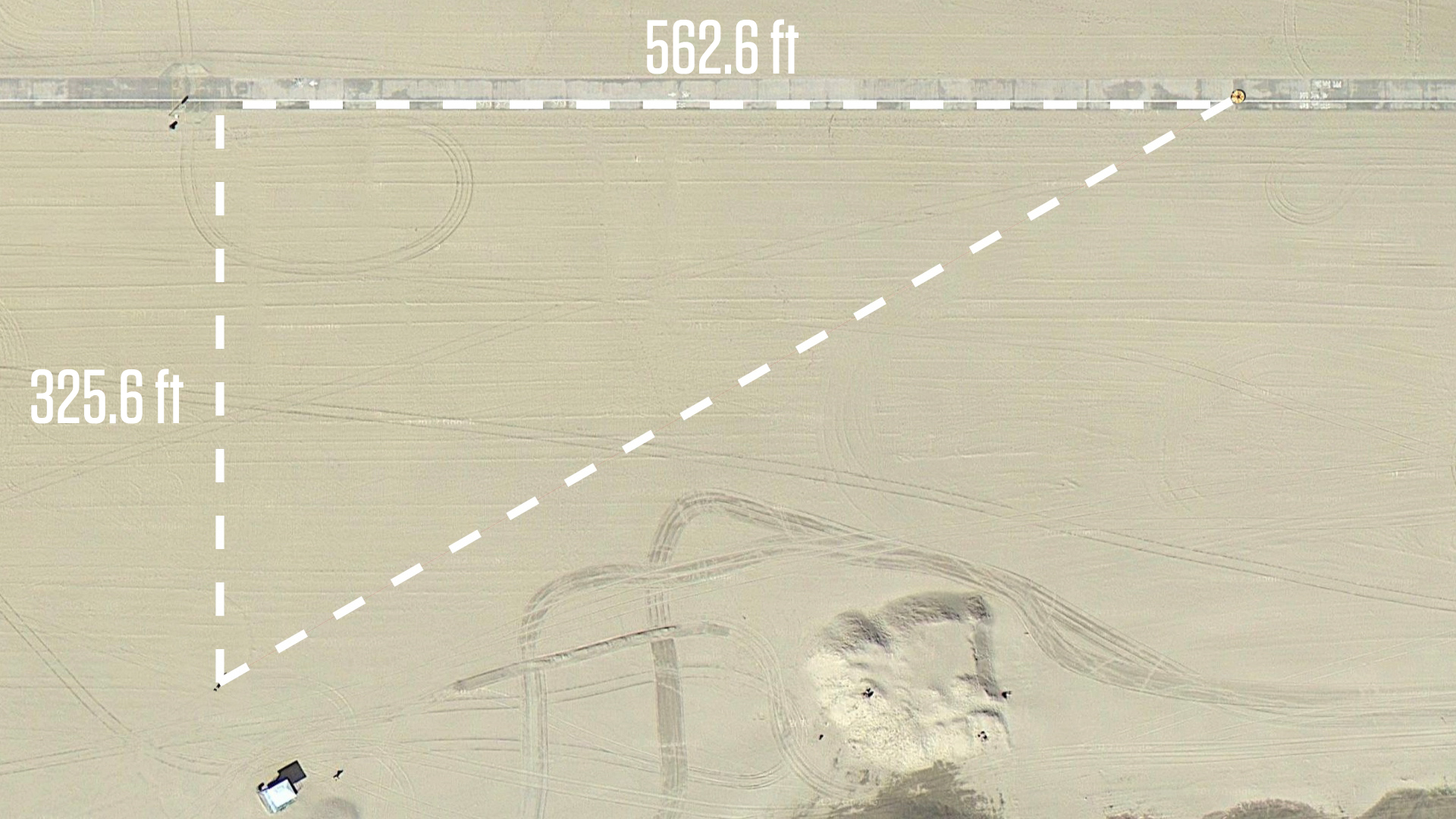 